IEEE P802.11
Wireless LANsAbstractThis submission proposes spec text for multi-lijnk channel access: General-STR to be incorporated into 801.11be D0.1Revisions:Rev 0: Initial version of the document.Rev 1: Divided into two subcluases and Updated texts based on comments by some membersRev 2: Updated texts based on comments by some membersThe texts are based on the following motion802.11be shall allow the following asynchronous multi-link channel access:Each of STAs belonging to a MLD performs a channel access over their links independently in order to transmit frames.Downlink and uplink frames can be transmitted simultaneously over the multiple links.[Motion 20,  and ]Editing instructions formatted like this are intended to be copied into the TGbe Draft (i.e. they are instructions to the 802.11 editor on how to merge the text with the baseline documents).TGbe Editor: Editing instructions preceded by “TGbe Editor” are instructions to the TGbe editor to modify existing material in the TGbe draft.  As a result of adopting the changes, the TGbe editor will execute the instructions rather than copy them to the TGbe Draft.TGbe editor: Addsubclause 33.x.y.1 (General), 33.x.y.2 (Simultaneous transmission and reception (STR)) under clause 33 as follows:33. Extreme High Throughput (EHT) MAC specification33.x. Multi-link operation33.x.y. Multi-link channel access33.x.y.1. General33.x.y.2. Simultaneous transmission and reception (STR)An STA that is affiliated with an MLD  a  may contend for WMor transmit a frame .Figure 33-x shows an example of contenti for access to WM subsequent frame exchanges between two MLDs on links. After AP MLD has set up link 1 and link 2 with non-AP MLD, then AP 2 may receive data frames from STA on link 2, while AP 1 contends for the WM and then transmits data frames to STA 1 on lin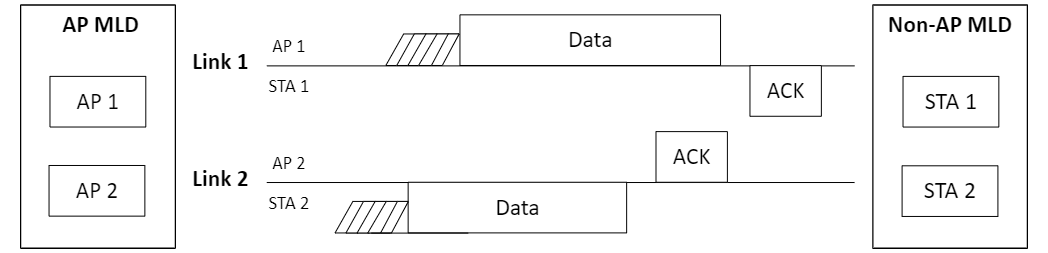 Figure 33-x. Channel access of STR MLDProposed Spec TextMulti-link Channel Access: General-STRProposed Spec TextMulti-link Channel Access: General-STRProposed Spec TextMulti-link Channel Access: General-STRProposed Spec TextMulti-link Channel Access: General-STRProposed Spec TextMulti-link Channel Access: General-STRDate:  2020-09-01Date:  2020-09-01Date:  2020-09-01Date:  2020-09-01Date:  2020-09-01Author(s):Author(s):Author(s):Author(s):Author(s):NameAffiliationAddressPhoneemailInsun JangLG Electronics19, Yangjae-daero 11gil, Seocho-gu, Seoul 137-130, KoreaInsun.jang@lge.comNamyeong KimLG Electronics19, Yangjae-daero 11gil, Seocho-gu, Seoul 137-130, Koreanamyeong.kim@lge.comJeongki KimLG Electronics19, Yangjae-daero 11gil, Seocho-gu, Seoul 137-130, Koreajeongki.kim@lge.com